Российская Федерация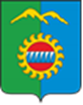 Администрация города ДивногорскаКрасноярского краяП О С Т А Н О В Л Е Н И Е 07.06.2021				г. Дивногорск 					№ 107пО внесении изменений в постановление администрации города Дивногорска от 08.12.2017 № 222п «Об утверждении Примерного положения об оплате труда работников муниципальных бюджетных учреждений, подведомственных отделу физической культуры, спорта и молодёжной политики администрации города Дивногорска» (в ред. от 26.12.2017 № 261п, от 04.09.2019 № 143п, от 24.09.2019 № 161п, от 17.10.2019 № 184п, 06.05.2020 № 62п, 30.09.2020 № 159п)В соответствии с Трудовым кодексом Российской Федерации, постановлением администрации города Дивногорска от 16.05.2012 № 119п «Об утверждении Положения о системах оплаты труда работников муниципальных учреждений города Дивногорска», руководствуясь статьями 43, 53 Устава города Дивногорска, ПОСТАНОВЛЯЮ:1. Внести в приложение к постановлению администрации города Дивногорска от 08.12.2017 № 222п «Об утверждении Примерного положения об оплате труда работников муниципальных бюджетных учреждений, подведомственных отделу физической культуры, спорта и молодёжной политики администрации города Дивногорска следующие изменения: 1.1. в абзаце 1 пункта 4.5.5. раздела 4 «Виды выплат стимулирующего характера работников учреждения (за исключением руководителя учреждения, заместителей руководителя), размеры и условия их осуществления» слова «с учетом выплат компенсационного и стимулирующего характера» заменить словами «с учетом выплат стимулирующего характера»;1.2. в абзаце 2 пункта 4.5.5. раздела 4 «Виды выплат стимулирующего характера работников учреждения (за исключением руководителя учреждения, заместителей руководителя), размеры и условия их осуществления» слова «с учетом выплат компенсационного и стимулирующего характера» заменить словами «с учетом выплат стимулирующего характера»;1.3. в абзаце 3 пункта 4.5.5. раздела 4 «Виды выплат стимулирующего характера работников учреждения (за исключением руководителя учреждения, заместителей руководителя), размеры и условия их осуществления» слова «с учетом выплат компенсационного и стимулирующего характера» заменить словами «с учетом выплат стимулирующего характера»;1.4. в абзаце 4 пункта 4.5.5. раздела 4 «Виды выплат стимулирующего характера работников учреждения (за исключением руководителя учреждения, заместителей руководителя), размеры и условия их осуществления» слова «с учетом выплат компенсационного и стимулирующего характера» заменить словами «с учетом выплат стимулирующего характера»;1.1. в абзаце 5 пункта 4.5.5. раздела 4 «Виды выплат стимулирующего характера работников учреждения (за исключением руководителя учреждения, заместителей руководителя), размеры и условия их осуществления» слова «с учетом иных выплат компенсационного и стимулирующего характера» заменить словами «с учетом иных выплат стимулирующего характера».2. Настоящее постановление подлежит опубликованию в средствах массовой информации и размещению на официальном сайте администрации города в информационно-телекоммуникационной сети «Интернет».3. Постановление вступает в силу с момента его официального опубликования. 4. Контроль за исполнением постановления возложить на заместителя Главы города Фролову Н.В.Глава города									С.И. Егоров